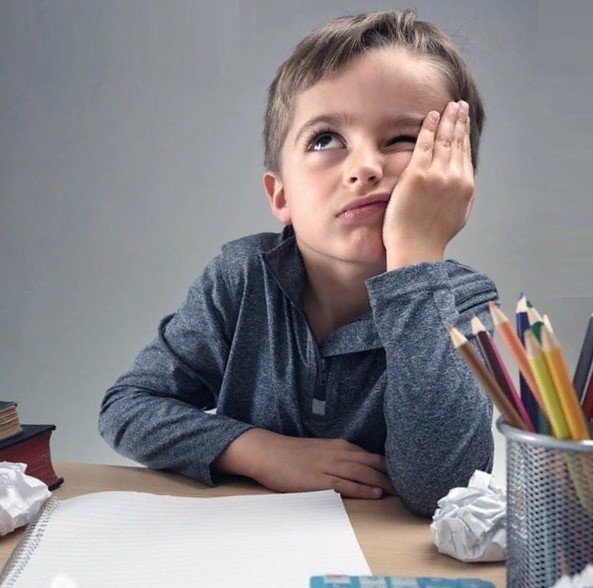 Предыстория Начался очередной учебный год. Для кого новый, для кого первый. Все родители осознанно или не очень надеются на то, что их дети  будут самыми умными, прилежными и способными. Но часто  желаемое совсем не совпадает с действительным.«Конечно, первые школьные годы бывают неудачными, но не до такой же степени…» - думают родители, листая тетради своего чада.  Учителя, наблюдая резкие скачки в  успеваемости ребенка, говорят, что он «умный, но рассеянный». Да и сами родители знают, как трудно усадить ребенка  за уроки и как часто он отвлекается в процессе их приготовления.Постараемся не упрекать наших маленьких учеников, а разобраться, где истоки его невнимательности и как победить школьную рассеянность, если даже врач, пожимая плечами, говорит, что с медицинской точки зрения никаких отклонений у ребенка нет.Где найти ответы на эти вопросы?Ура! знают ответ!Попробуем поискать ответ в науке – нейропсихологии. Мы вправе гордиться тем, что родина этой молодой науки – Россия. Ее основоположник – отечественный психолог, нейропсихолог Александр Романович Лурия. До него функции человеческого мозга были одной из самых неизученных областей науки. Во время Великой Отечественной войны Александр Романович получил возможность наблюдать за психическими функциями и поведением солдат, получивших черепно- мозговые ранения. Он обнаружил, например: ранение в левый висок – страдают речевые функции, в затылок – зрительное восприятие, поражено темя – человек начинает плохо ориентироваться в пространстве, лоб - страдают регуляция и контроль любой деятельности. Им был создан известный всем клиническим психологам метод исследования функции мозга – «батарея Лурия». Мы пользуемся им и по сей день, естественно, с учетом детских возрастных нормативов и условий тестирования детей.Учения А.Р. Лурия развивалось и в России, и за рубежом. Его последователи занялись и детской нейропсихологией, так как она очень перспективна: мозг ребенка пластичен до 12 лет, а по последним сведениям, и до 16 лет. Все можно наладить. Но прежде всего надо точно определить, какие функции головного мозга ребенка еще не созрели, и что именно мешает овладению каким – либо предметом, например письмом. Лурия писал: «…Акт письма ни в какой мере не является результатом деятельности какого – либо одного центра; в его осуществлении принимает участие целая система взаимосвязанных, но высокодифференцированных зон коры головного мозга».Все отделы мозга А.Р. Лурия условно разделил на три блока. Если недостаточно развит ПЕРВЫЙ БЛОК, отвечающий за активизацию мозга, то ребенок быстро утомляется. Это, как ни печально, часто расценивается учителем как интеллектуальная несостоятельность, лень. На самом деле такой ребенок может быть очень смышленым и сообразительным, просто его энергетического ресурса хватает ненадолго. Такой ученик может беспричинно плакать дома, часто болеть, быть раздражительным, обидчивым. На уроке такие дети зевают, быстро перестают воспринимать информацию, начинают вертеться и мешать другим. ВЫХОД: Одним из необходимых условий повышения тонуса является обеспечение кислородом и усиление кровотока (например, дыхательная гимнастика, специальный массаж и двигательная коррекция).Недостаточность ВТОРОГО БЛОКА приводит к проблемам с памятью и трудностям пространственной ориентировки, а это проявляется в зеркальном написании букв и цифр, например путанице букв «б» и «д», неправильном расположении в тетради записи, в ошибках при устном счете. Второй блок мозга обеспечивает также фонематический слух и зрительное восприятие.При недостаточном развитии ТРЕТЬЕГО БЛОКА – блока программирования и контроля – ученик не соблюдает правила – любые – и не может себя контролировать, даже если хочет. Во – первых, это правила учебные – он не умеет действовать по образцу в соответствии с правилами. То есть правила знает, а пишет все равно с «дурацкими» ошибками. Или, например, не соблюдает общие нормы поведения. Он может встать во время урока, играть в то время, когда все остальные усердно работают, забыть поднять руку или принести необходимое. У каждой ошибки – своя причина!Если у ребенка сформирована положительная внутренняя мотивация к учебе, то есть желание учиться, то половина дела сделана. Но это только половина. Существует и вторая составляющая готовности к школе. Это – нейрофизиологическая готовность к процессу обучения. А начинаются школьные перегрузки – совсем трудно становится малышу. Отсюда и слезы, и «глупые ошибки», и плохое поведение.РаЕсли у ребенка сформирована положительная внутренняя мотивация к учебе, то есть желание учиться, то половина дела сделана. Но это только половина. Существует и вторая составляющая готовности к школе. Это – нейрофизиологическая готовность к процессу обучения. А начинаются школьные перегрузки – совсем трудно становится малышу. Отсюда и слезы, и «глупые ошибки», и плохое поведение.зберем типичные примеры«Оля, 7 лет. В школе девочка прилично учится. Но, вернувшись домой из школы, она подолгу плачет без всякой видимой причины. В классе Оля реагирует на все, что ей не по нраву, слезами, и это отталкивает одноклассников. Девочка переживает, но совладать с собой не может. Мама Оли принесла с собой результаты ее школьного рисуночного теста. Когда девочка изображала словосочетание «тяжелая работа», она рисовала школьное здание. Школьный психолог абсолютно правильно определил: девочка испытывает сильные перегрузки.»Но мы же не можем каждому школьнику индивидуально подобрать учебную программу. Как быть?«Артем, 8 лет. Жалобы мамы на отсутствие интереса к учебе, многочисленные ошибки на письме, неудовлетворительные оценки, возбудимость, конфликтность, неудовлетворительное поведение в школе. Артем не сидит спокойно на уроке, его прилежного поведения хватает минут на 10. Оценки в его дневнике многообразны - от двойки до четверки. Уроки он учит часов пять, поминутно отвлекаясь на любые мелочи. Хотя иногда, если впереди что- то интересное, мальчик может выполнить задания по всем предметам быстро и неплохо. «Умный, но ленится», - считает учительница. С друзьями в классе у него неважно, поскольку часто он абсолютно неосознанно совершает поступки, принимаемые детьми как намеренно вредные. Поведение его становится бесконтрольным, и внешне это выглядит как дурашливость.»Как наладить школьную жизнь Артема?«Юля, 11 лет.  Жалобы родителей на абсолютную безграмотность, рассеянность, «глупые» ошибки в тетрадях, отсутствие интереса к учебе. Несмотря на эти недостатки, девочка очень умна, рассуждает как взрослая, на любые темы, адекватно себя оценивает. У меня сохранился отрывок из ее сочинения на свободную тему: « Жила – была Пуговка, их было четыре сестры на одной рубашке, а когда она оторвалась, ее пришили назад почему – то черными нитками. Она обиделась и решила оторваться навсегда. Она повертелась, покрутилась на тоненькой ножке, ниточка перетерлась, пуговка упала и потерялась… Сначала она закатилась в темную щель и пола и испугалась, что не выберется никогда, а потом, когда это ей удалось, она вытерла слезы и пошла путешествовать по свету…». Далее описаны приключения Пуговки в водопроводном люке, на куртке пожарника и так далее. Оценка учителя: «5» - за содержание и «2» - за грамотность, что вполне справедливо: ошибок в нем не счесть…»Откуда у умной девочки такие ошибки? Как поступать с Юлей?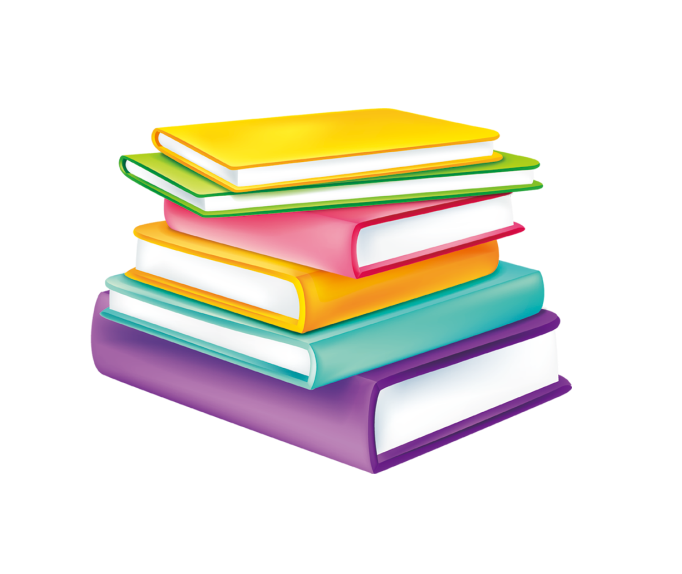 О недостаточности или искажении функциональной организации мозга могут свидетельствовать определенные проявления: В дошкольном возрасте: - обилие излишних и необдуманных действий и движений; - сбои двигательного или речевого развития в раннем дошкольном возрасте (ребенок сначала начал ползать, потом сидеть, или не ползал вообще, или заговорил сразу фразами, минуя слоги и слова); - слишком бурные реакции на слабые стимулы или наоборот; - «уплощение эмоций», то есть отсутствие страха, радости, веселья, испуга, чувства вины и пр. в ситуациях, где перечисленные эмоции должны адекватно проявляться;- отсутствие сюжета в игре;- игнорирование игрушек; - трудности адаптации в детском коллективе, отсутствие друзей;- замкнутость, повышенная застенчивость.В школьном возрасте: - низкая успеваемость по всем предметам или резкие скачки от «5» до «1» в короткой период времени; - плохая память; - трудности удержания внимания даже на интересующих ребенка объектах;- зеркальное письмо и чтение – буквы «э», «б», «в», «з», цифры «5», «4», «3» и т.д.; - ошибки на письме «не по правилам», например, «машена» (вместо «машина»), замена букв, пропуск букв, недописывание слов и букв, перестановка слогов;- неусвоение правил или неудержание внимания на программе действий, плохое поведение на уроке, отключения от задания; - отсутствие друзей, конфликты в школе и дома (непринятие сверстниками или отсутствие в потребности в общении).Мы уже писали выше о том, что мозг ребенка пластичен и его функции можно развить. Значит, психологическая подготовка детей к школе из невнимательного и рассеянного школьника поможет сделать собранного и успешного?Все эти проблемы решаются с помощью специалистов – детских  нейропсихологов. В зависимости от выявленной причины нейропсихологи подберут для ребенка индивидуальную программу, состоящую из специальных упражнений и игр на развитие памяти, речи, внимания. Нейропсихолог подскажет, за счет каких звеньев функциональной системы можно будет компенсировать недостаточность других, как помочь ребенку снять утомляемость и вялость. Дошкольнику можно помочь гармонично развиваться, первокласснику можно помочь преодолеть трудности в школе, так чтобы учиться дня него стало легко и радостно. Но все это – дело специалистов, особый, кропотливый, целенаправленный труд.О том, где найти грамотного специалиста, нужна ли помощь Вашему ребенку, Вы можете обратиться за консультацией ко мне, учителю-логопеду, Смольковой Веронике Григорьевне.Спасибо за внимание! 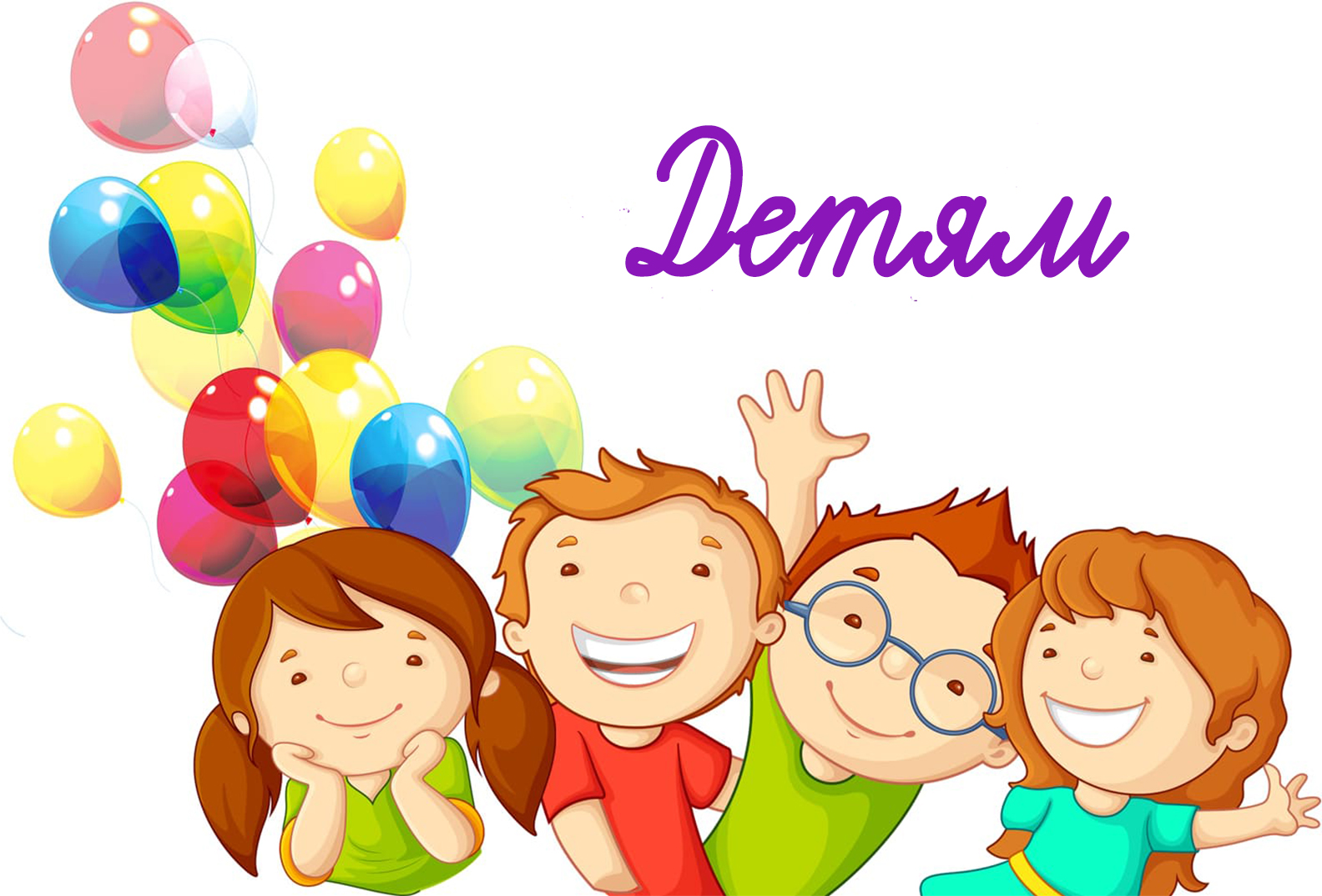 